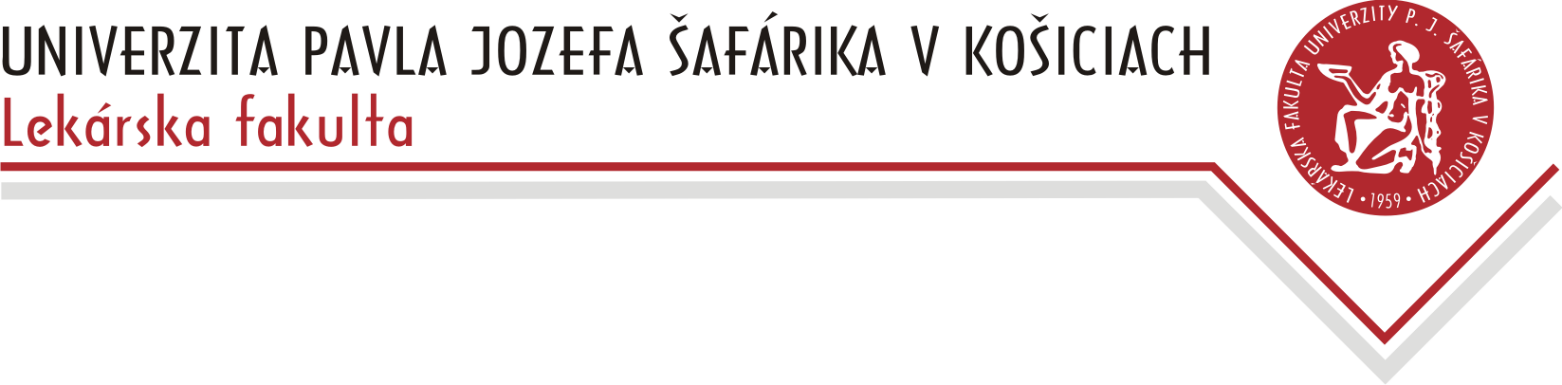 č. LEK002865/2023-101426Košice 11.05.2023VÝBEROVÉ KONANIEUniverzita Pavla Jozefa Šafárika v Košiciach, so sídlom Šrobárova 2, 041 80 Košice, zastúpená dekanom Lekárskej fakulty, so sídlom Trieda SNP č. 1, 040 11 Košice, vypisuje v súlade so zákonom č. 131/2002 Z. z. o vysokých školách a o zmene a doplnení niektorých zákonov v znení neskorších predpisov výberové konanie na obsadenie: 1 pracovného miesta vysokoškolského učiteľa pre výkon funkcie odborného asistenta na Klinike stomatológie a maxilofaciálnej chirurgie UPJŠ LF a Akadémie Košice       (s pracovným úväzkom 15 hodín týždenne)Kvalifikačné predpoklady a iné kritéria a požiadavky:ukončené vysokoškolské vzdelanie II. stupňa v študijnom odbore zubné lekárstvoukončené vysokoškolské vzdelanie III. stupňa v študijnom odbore zubné lekárstvoaktívna znalosť anglického jazykaPredpokladaný deň nástup do práce: 01.09.2023 Zoznam požadovaných dokladov a príloh k výberovému konaniu:písomná žiadosť o účasť na výberovom konaníštruktúrovaný profesijný životopis doklady o vzdelaní, o získaní vedecko-pedagogických titulov, akademických titulov a dosiahnutí vedeckých hodnostíprehľad o pedagogických, publikačných a vedeckovýskumných aktivitáchŽiadosť uchádzača o účasť na výberovom konaní musí obsahovať:generálie uchádzačaoznačenie funkcie, o ktorú sa uchádzač vo výberovom konaní uchádzazoznam predložených dokladov a príloh k žiadosti, ktoré osvedčujú kvalifikačné predpoklady uchádzača, osobitné kvalifikačné predpoklady a iné kritéria a požiadavky vyhlasovateľaPonúkaná mzda: v súlade so zákonom č. 553/2003 Z. z. o odmeňovaní niektorých zamestnancov pri výkone práce vo verejnom záujme a o zmene a doplnení niektorých zákonov v znení neskorších predpisov.Žiadosť o účasť na výberovom konaní s požadovanými dokladmi zasielajte na adresu:Univerzita Pavla Jozefa Šafárika v KošiciachLekárska fakultaPersonálno-právne oddelenieTrieda SNP č. 1040 11 KošicePosledný termín akceptácie žiadosti o účasť na výberovom konaní:  30.05.2023  Rozhodujúci je dátum podania na poštovej pečiatke resp. dátum osobného doručenia žiadosti. Na žiadosti podané po stanovenom termíne sa neprihliada.           prof. MUDr. Peter Jarčuška, PhD.                          dekan fakulty